Технология оформления EMD на услугу DEPO-Депозитчерез Сирену в сеансе ТКПВ брони внести ремарку: 3УС1 У6 HD1 ЕКБ 14ИЮЛ/D/997/ДЕПОЗИТгде 
3УС - код бронирования услуги СВС 
1 - номер пассажира, которому бронируется услуга 
У6 - код авиакомпании 
HD1 - код статуса и количество запрашиваемых услуг 
ЕКБ - код а/п или города, где будет предъявлен купон EMD 
14ИЮЛ - дата предоставления услуги (оформления услуги) 
/D - код услуги 
/997 - подкод услуги 
/ДЕПОЗИТ - текстовое описание услуги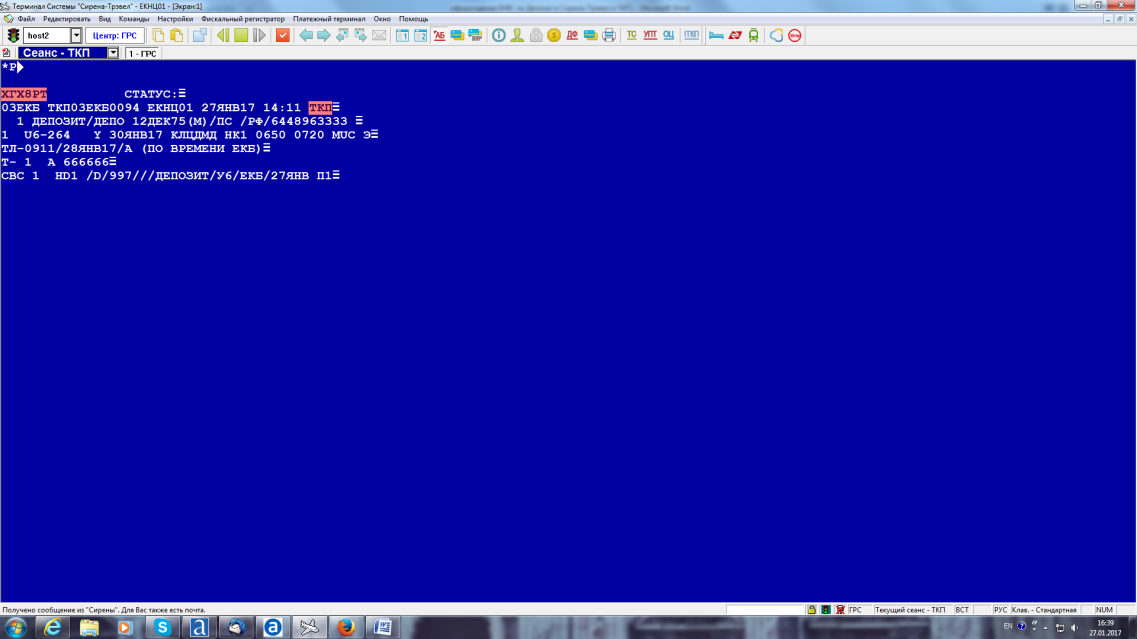 Создать ручную маску и внести  сумму депозита  наличными:       ЭМДН+У1:ТКП=61Где 61 – код услуги, в счет оплаты будущих перевозок.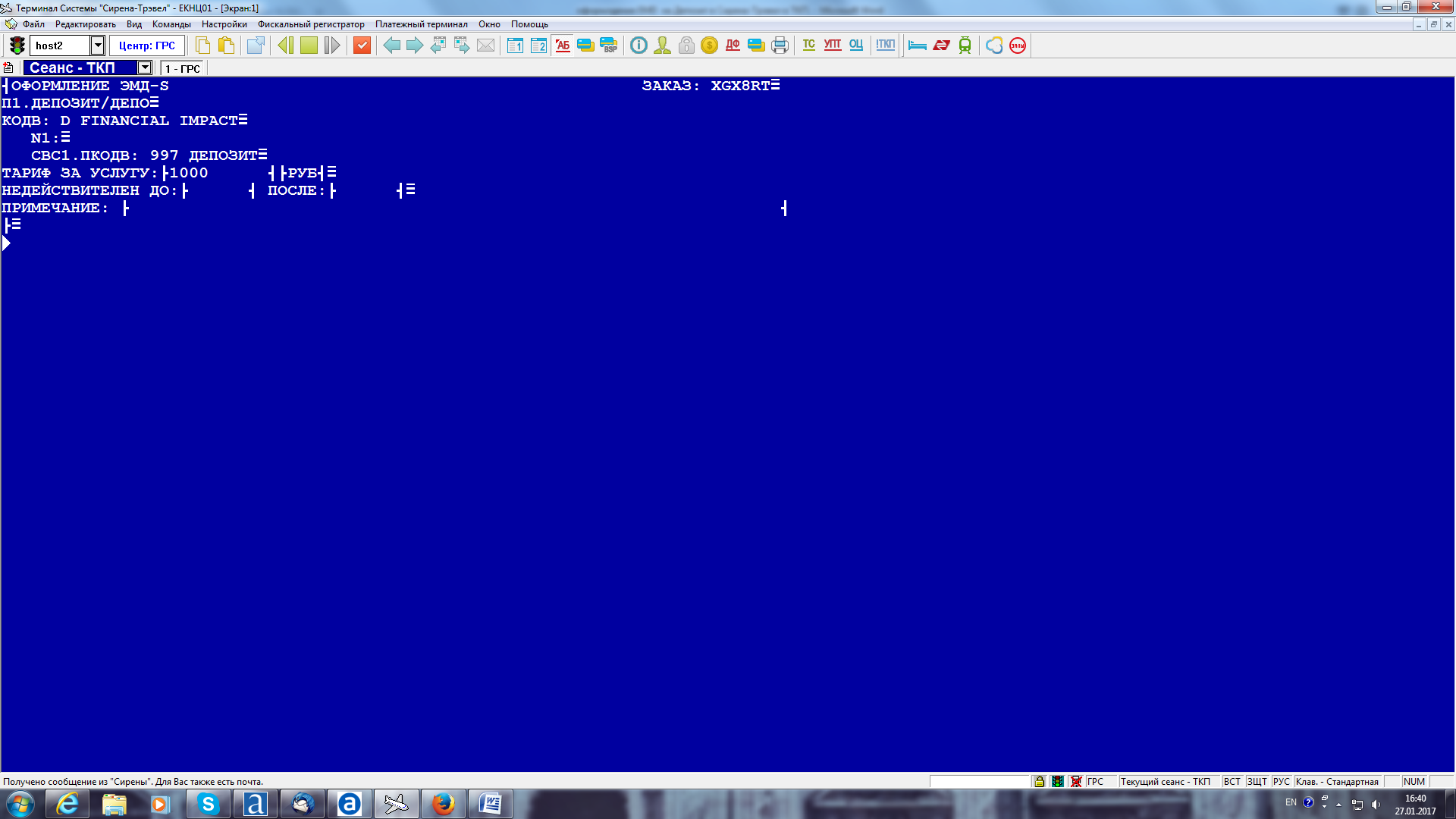 ENTERF9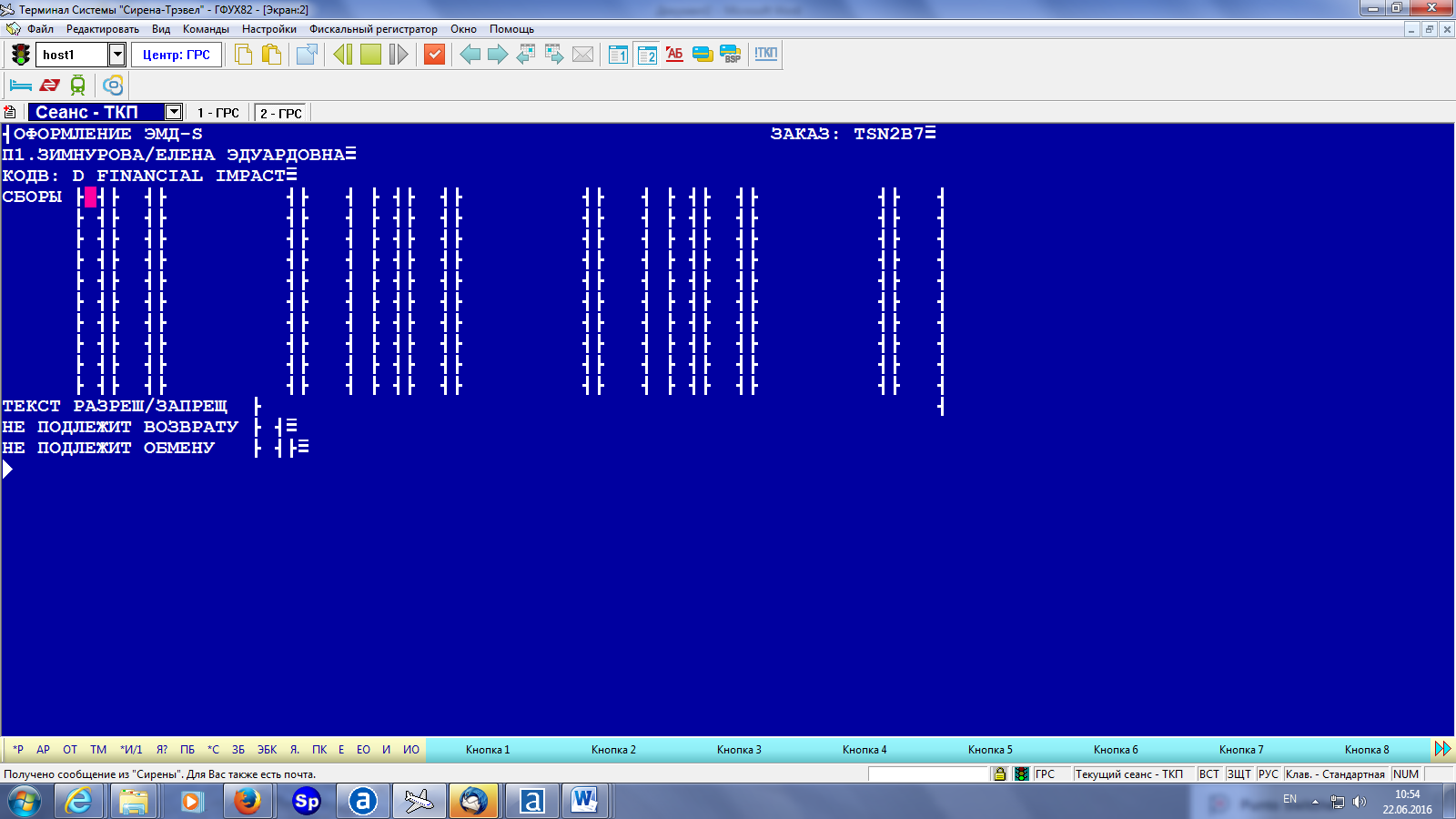 ENTERF9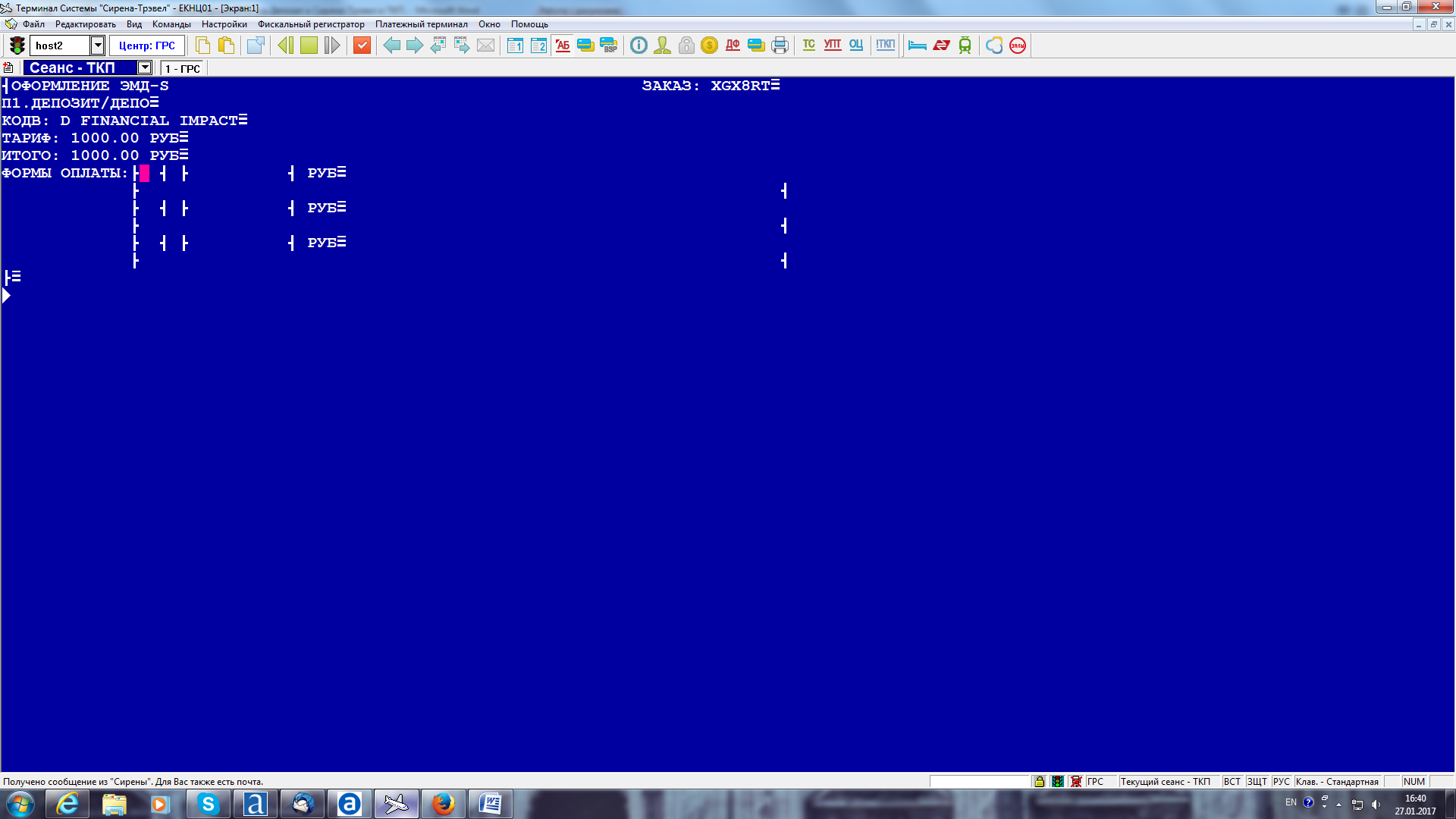 ENTERF9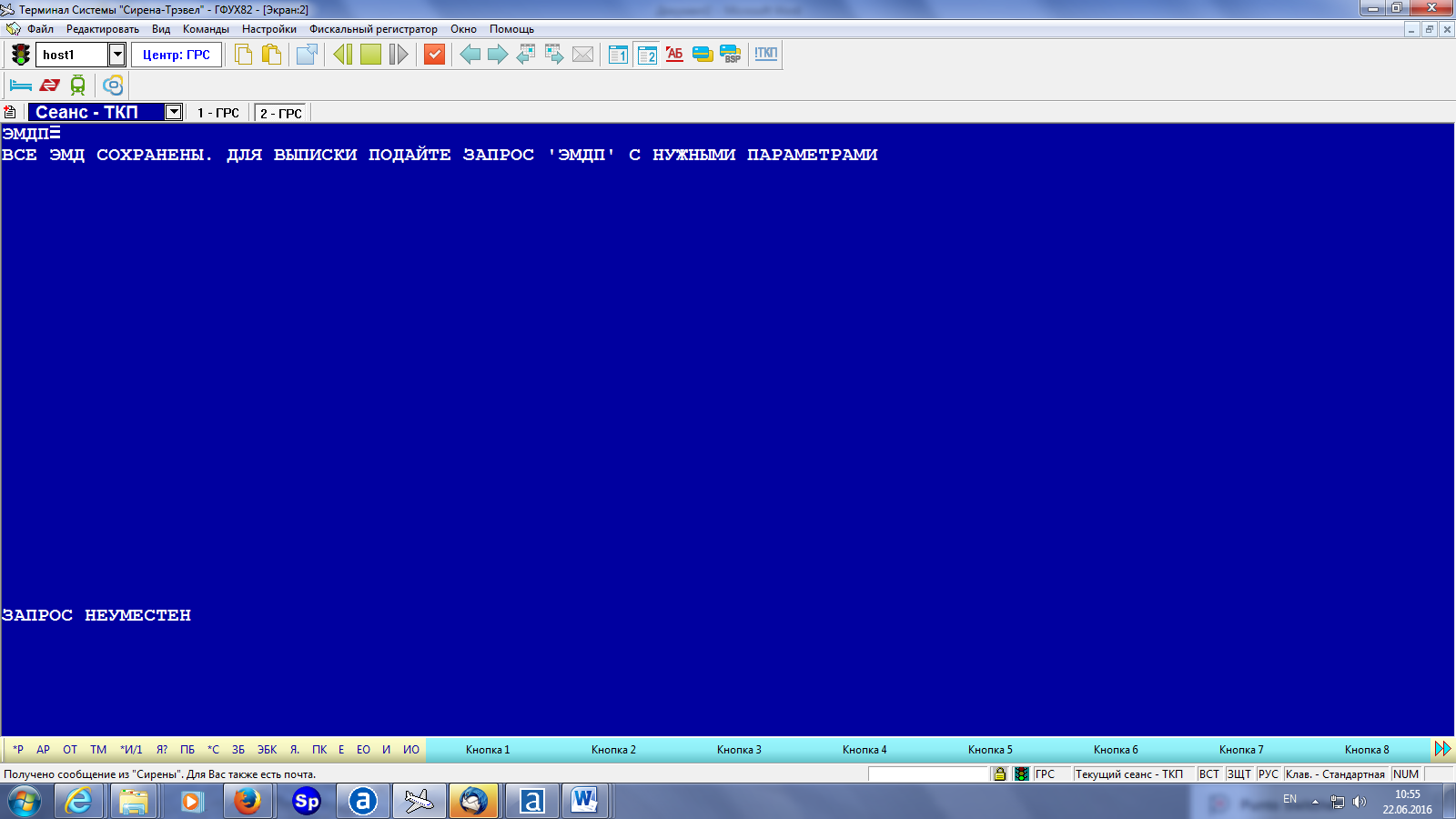  Выпустить EMD:ЭМДППосле оформления группы и получения оплаты, EMD  на депозит необходимо сделать возврат.  ЭМДВ или ЭМДВ #номер EMD  на депозит. 